3 июня в 10:00 около СДК с. Екатериновка  прошла развлекательная  игровая программа «Сколько у солнышко ярких лучей, столько детишек на планете всей», посвящённая Дню Защиты детей.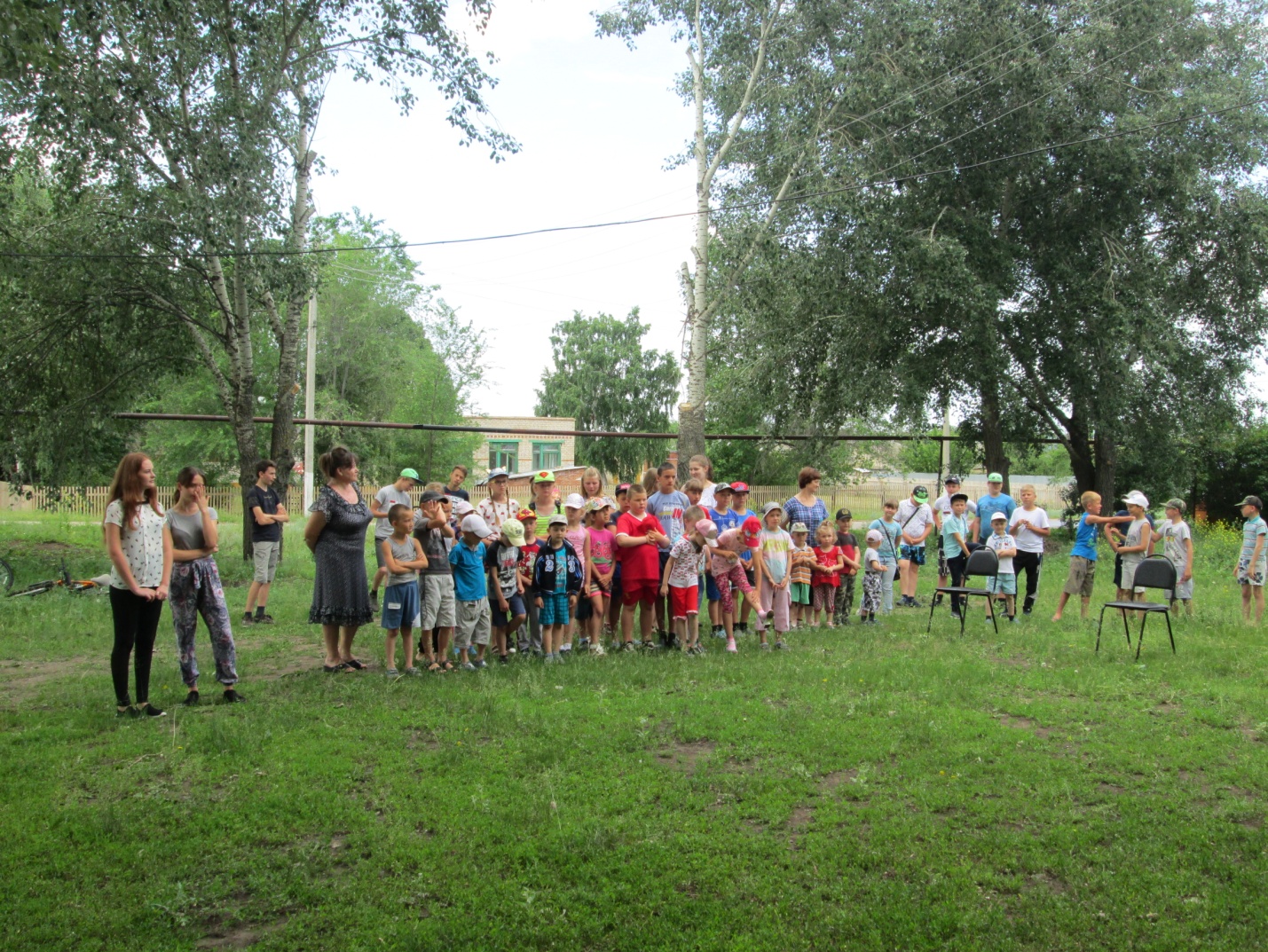 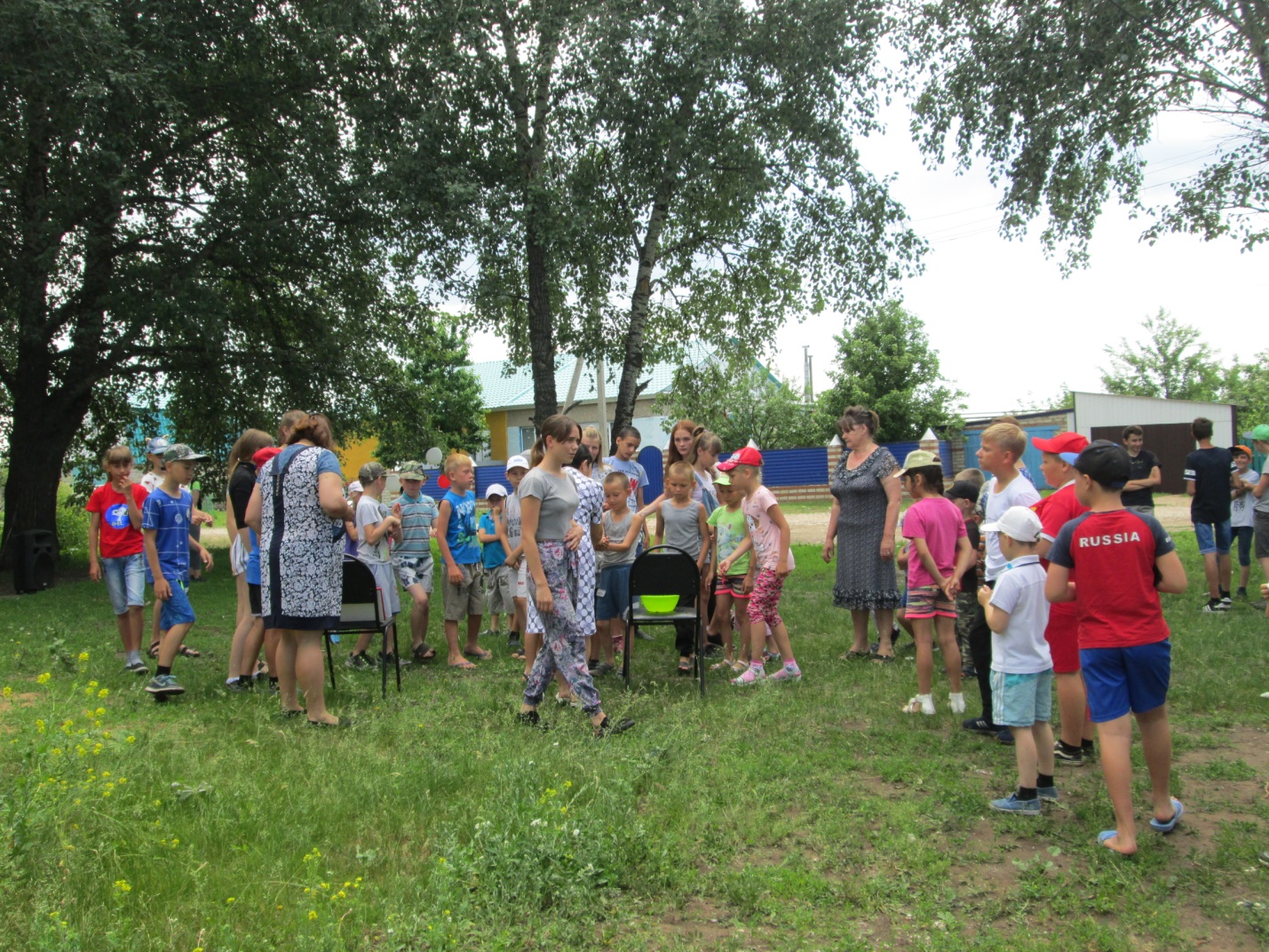 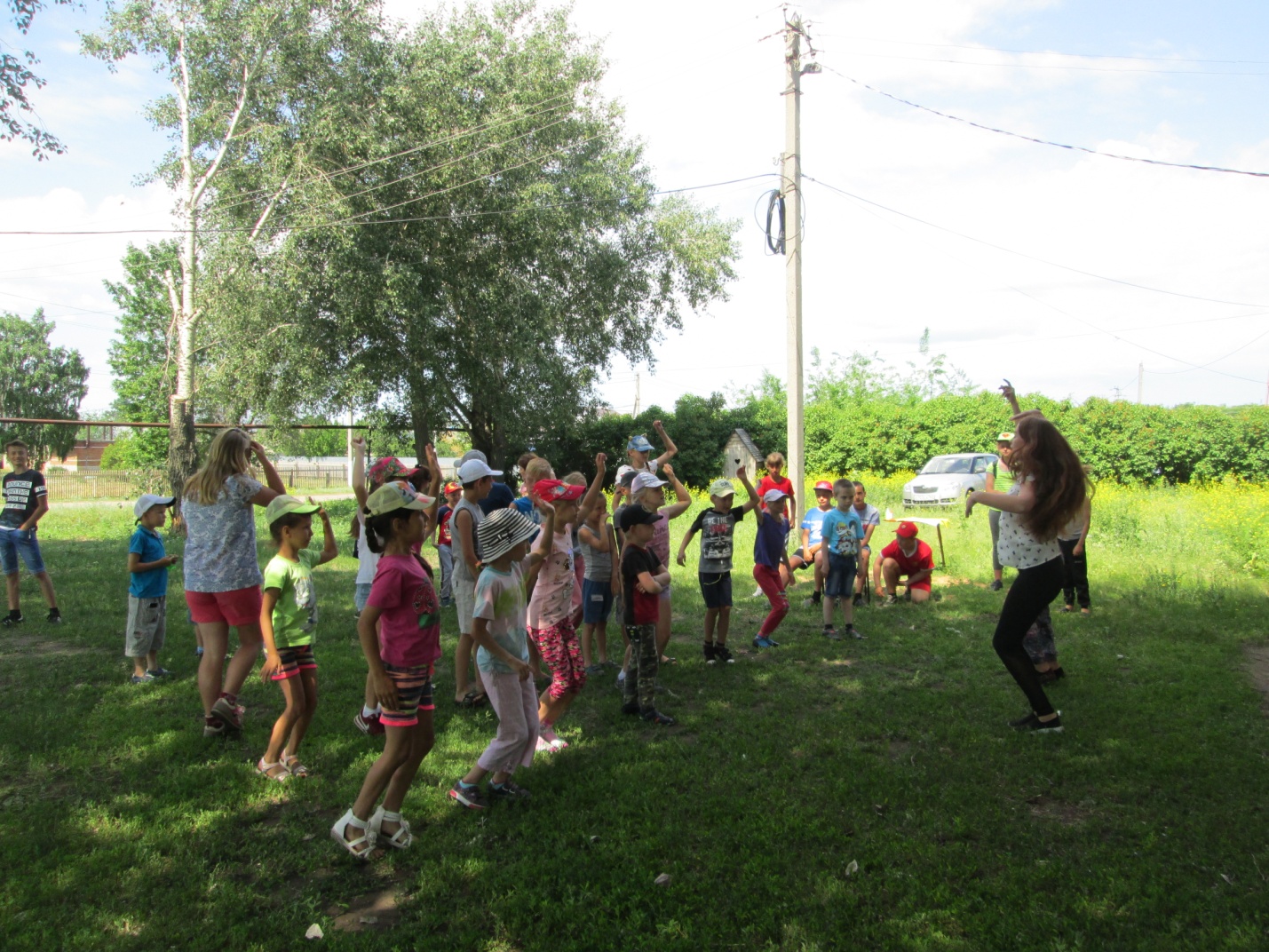 